Rock A Billy Rock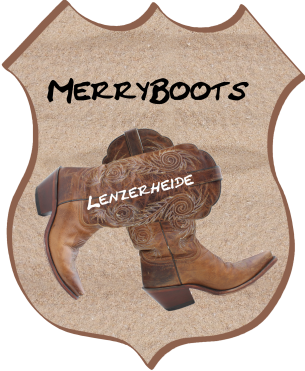 Intermediate / 80 Counts / 4 Wände / ECS 160BPM  (Boogie)Der Tanz beginnt sofort mit TwistenChoreographie: Esther OrsattiMusik: Rock A Billy von Guy MitchelT R GRT GRT GRT GR G  SchlussT = Twist- Teil 1x8	Am Platz Twisten, Gewicht auf den Fussballen und die Versen nach RLRLRLRL drehen1x8	alles wiederholen (mit viel Körpereinsatz)R= Rock-Teil:   4x81- 8	R Shuffles vorw / Rock-St vorw L / L Shuffles rückw / Rock-St R rückw. 1+2 	RF Schritt vorw. LF hinter dem RF Versen abstellen, RF Schritt vorw.3 4	LF Schritt vorw. dabei den RF wenig anheben, Gewicht wieder auf den RF5+6	LF Schritt rückw. RF vor dem LF Fussspitze abstellen, LF Schritt rückw. 7 8	RF Schritt rückw. dabei den LF etwas anheben, Gewicht zurück auf LF9 - 16	Toe-Kick RF und Swifel LF, Together, Toe-Kick 2x LF und Swifel RF123	RF Spitze neben L Verse stellen und das R Knie nach innen drehen, gleichzeitig L Ferse 	nach  R drehen,, L Verse nach L drehen und dabei den RF Kick nach R diagonal vorw.  RF 	Ballen mit Gewicht neben 	den L Versen setzen. der sich gleichzeitig wieder nach R dreht.45       L Fuss Spitze neben den R Fersen, der sich gleichzeitig  nach L dreht stellen, LF kick nach 	diagonal L vorw. und gleichzeitig R Ferse wieder nach R drehen.67	4, 5  wiederholen8	L F neben RF stellen mit Gewicht 17 - 24  R Shuffles vorw. Rock-St LF vorw. LF Shuffles rückw , Rock-St LF rückw. Frequenz 1-8 wiederholen25 - 32  Toe-Kick RF und Swifel LF, Together, Toe-Kick  LF und Swifel RF, Twist-T 1/2 L123	RF Spitze neben L Verse stellen und das R Knie nach innen drehen, gleichzeitig L Ferse 	nach  R drehen,, L Verse nach L drehen und dabei den RF Kick nach R diagonal vorw.  RF 	Ballen mit Gewicht neben 	den L Versen setzen. der sich gleichzeitig wieder nach R dreht.45       L Fuss Spitze neben den R Fersen, der sich gleichzeitig  nach L dreht stellen, LF kick nach 	diagonal L vorw. und gleichzeitig R Ferse wieder nach R drehen.67	LF hinter RF kreuzen und auf beiden Fussballen 1/2 LDr. machen8	wartenG= Gesang- Teil  4x81-8	Nachstell-Schritt vorw. R und L mit jeweils Hitch  und 1/4 LDr 1-3	RF Schritt vorw. LF hinter RF abstellen / RF Schritt vorw.4	L Knie hoch ziehen und dabei 1/4 LDr. mit Hupf. auf dem RF5-7	LF Schritt vorw. RF hinter dem LF abstellen, LF Schritt vorw. 8	R Knie hochziehen und dabei 1/4 LDr. mit Hupf auf dem LF	9-16	1x Nachstell-Schritte vorw. Hitch und 1/4 LDr /1x Nachstell-Schritte vorw.1-7	Frequenz 1-7 wiederholen 8	R Knie hochziehen mit Hupf auf dem LF	17-24	Cross-Rocking Chair gehüpft RF mit Kick und Flick1-4	Sprung mit RF vor LF kreuzen dabei LF anheben, Sprung zurück auf LF und dabei den RF 	nach vorne kicken, Sprung auf RF rückw. und dabei den LF nach vorne kicken, Sprung 	wieder auf den LF dabei den RF hinten hoch ziehen  5-8 	alles wiederholen wobei den LF auf 8 neben RF schliessen mit Gewicht24-32	Twist-Turn 1/1  L, Stomp RF1-5	RF über LF kreuzen und langsam auf beiden Fussballen eine LDr6	Stampf mit RF neben LF7-8	wartenSchluss:  1-7 vom Rock-Teil, auf 7 Pose nach vorne1+2 	RF Schritt vorw. LF hinter dem RF Versen abstellen, RF Schritt vorw.3 4	LF Schritt vorw. dabei den R Fussballen wenig anheben, Gewicht wieder auf den RF5+6	LF Schritt rückw. RF vor dem LF Fussspitze abstellen, LF Schritt rückw. 7	1/4 R Dr auf dem L Fussballen und den RF neben LF                 stellen        Pose Viel Spass beim Rocken                       Esti's Tanzschule Lenzerheide